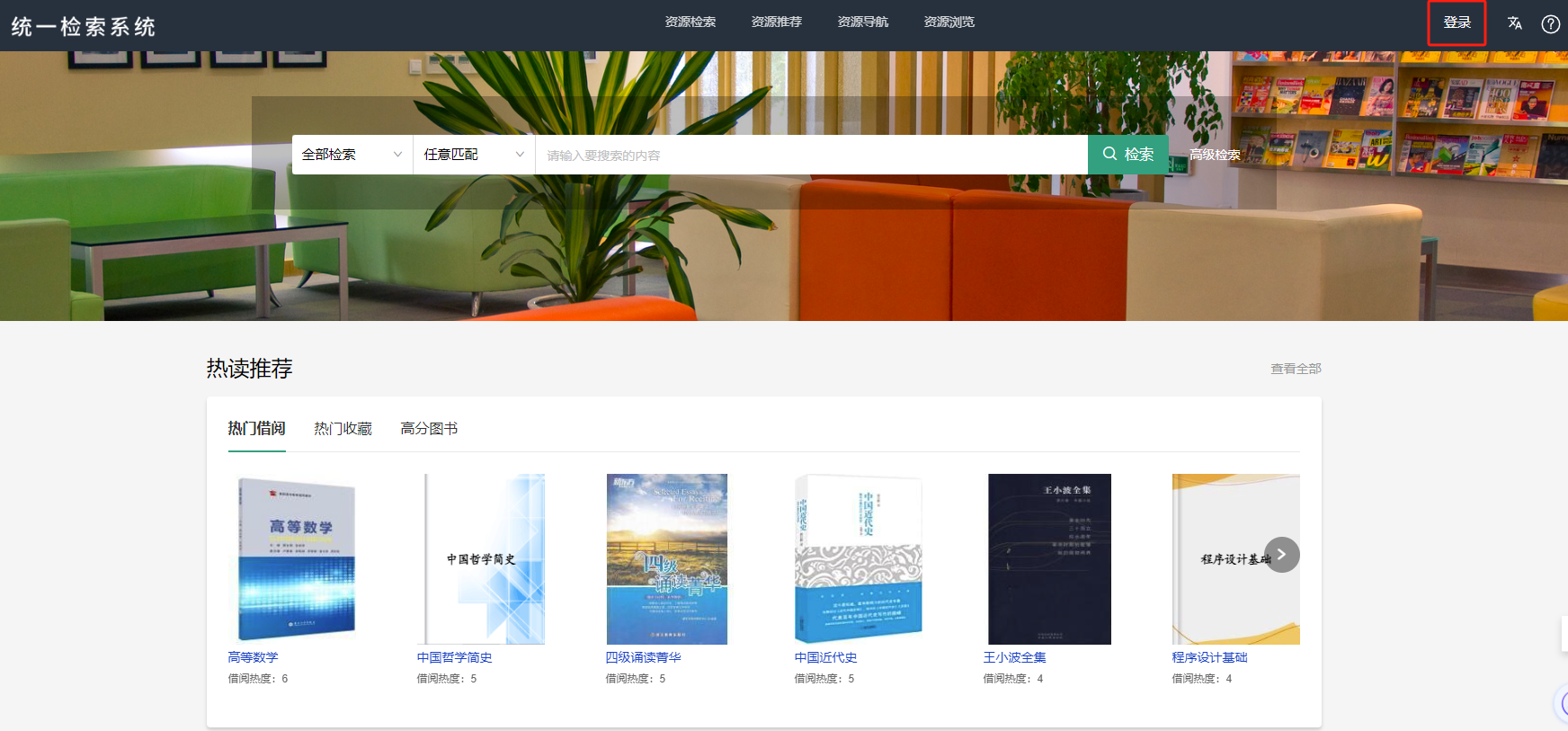 点击登录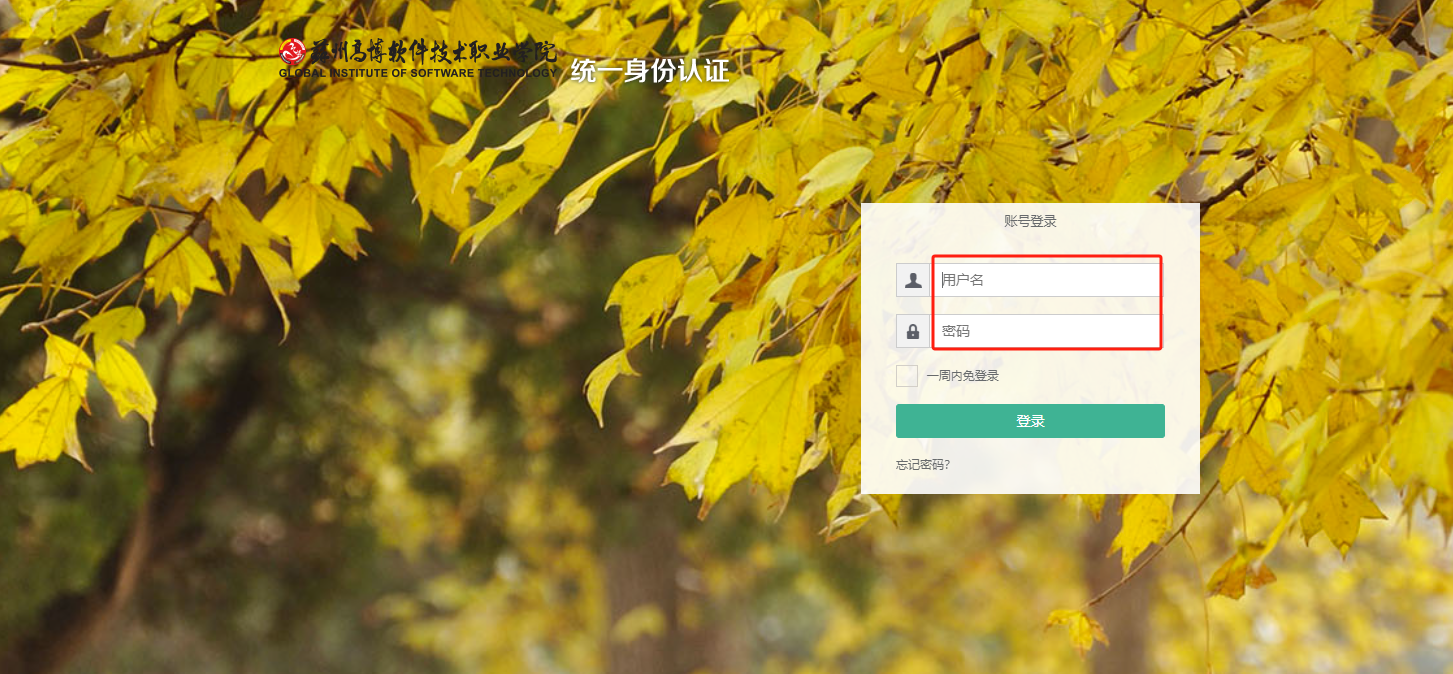 统一身份认证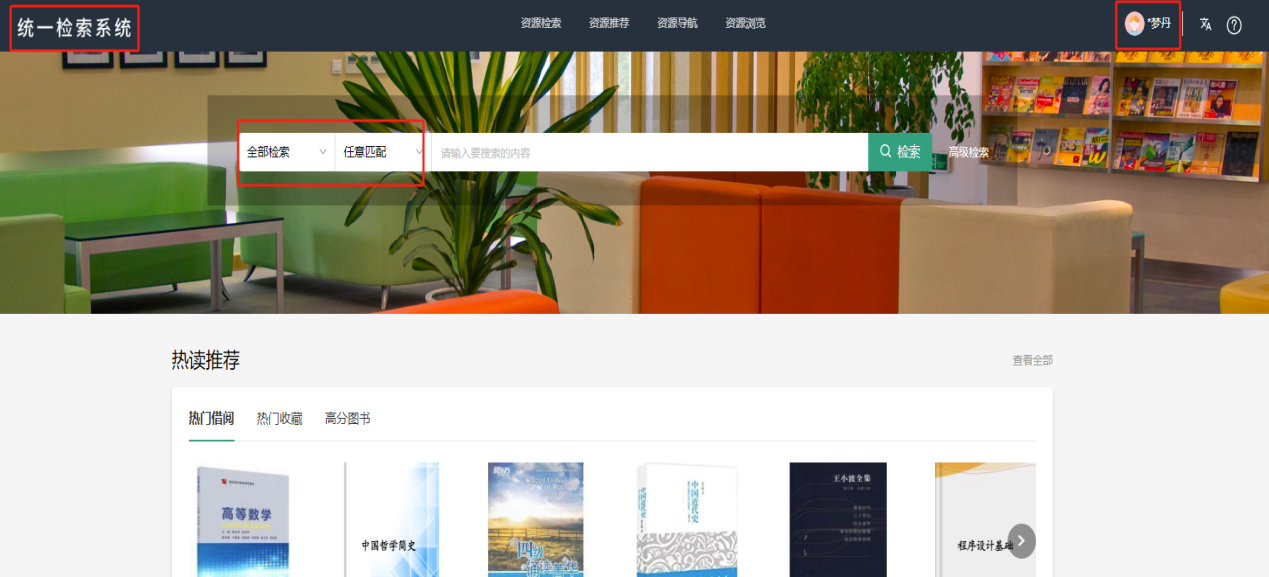 信息检索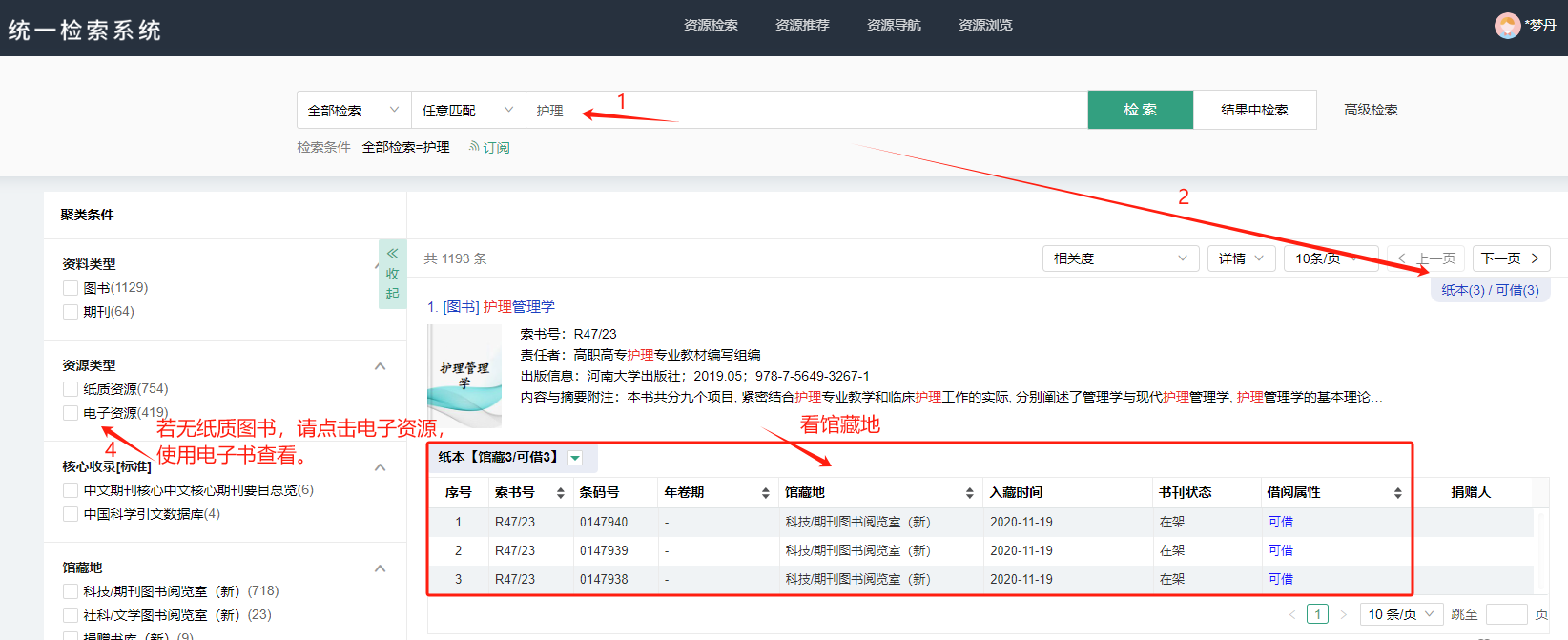 检索说明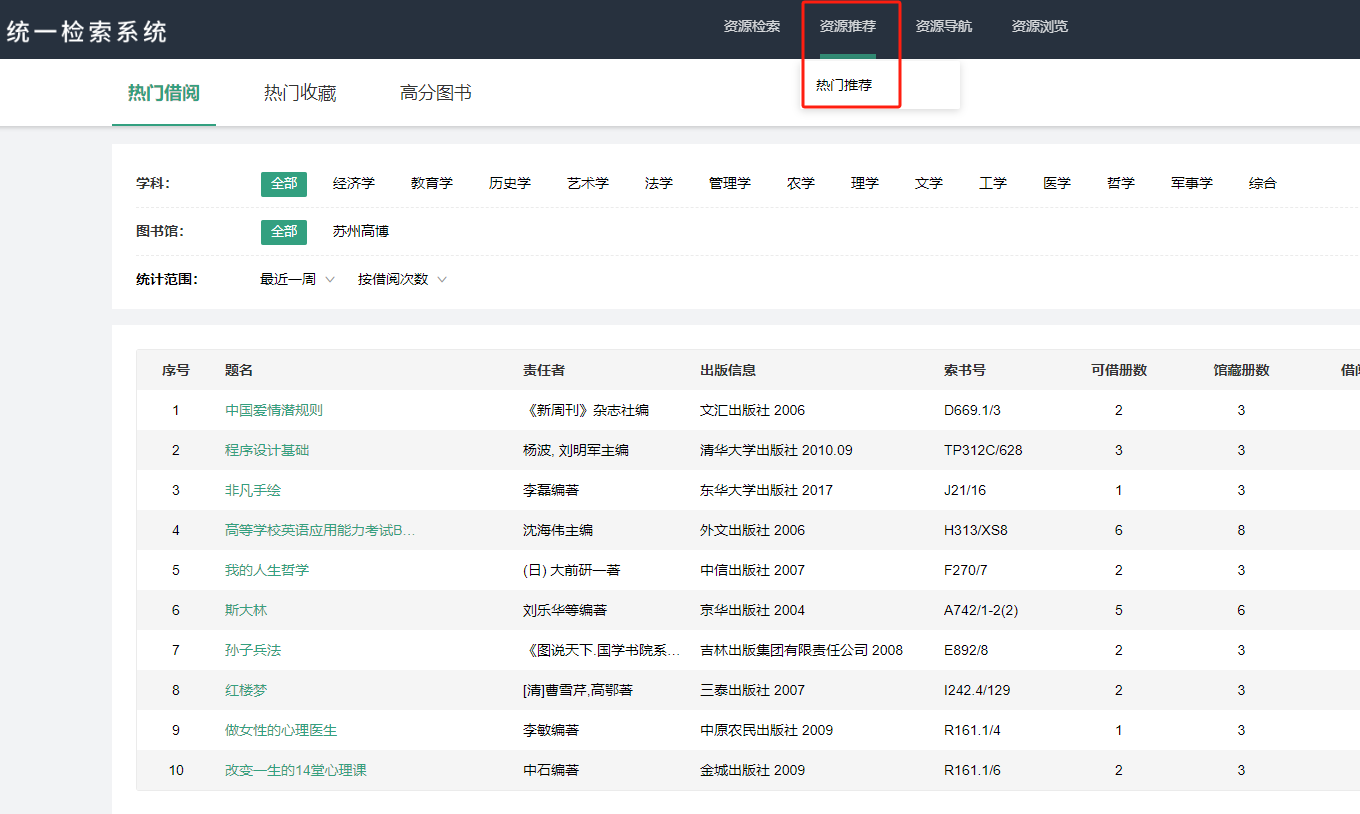 热门推荐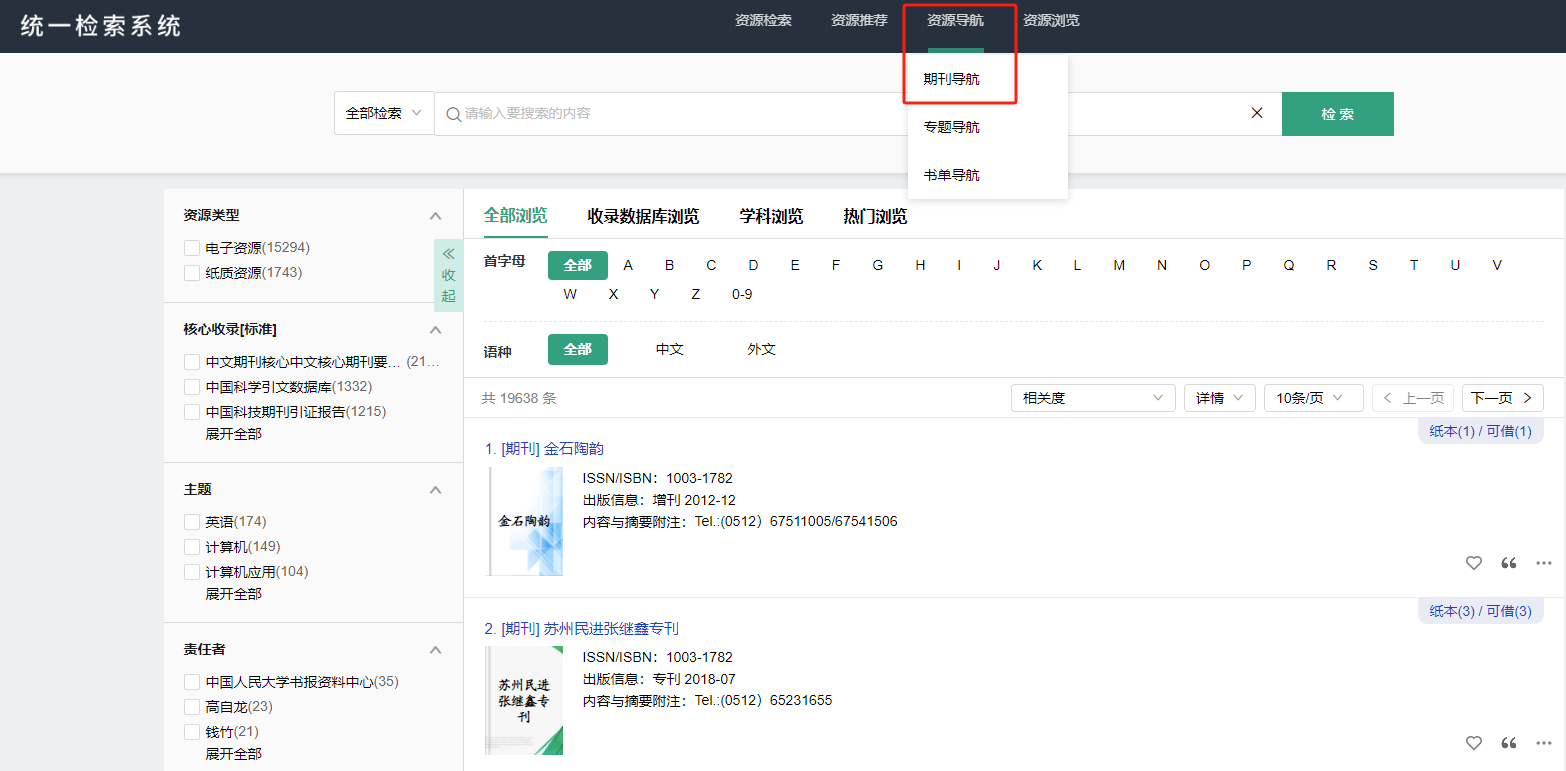 期刊导航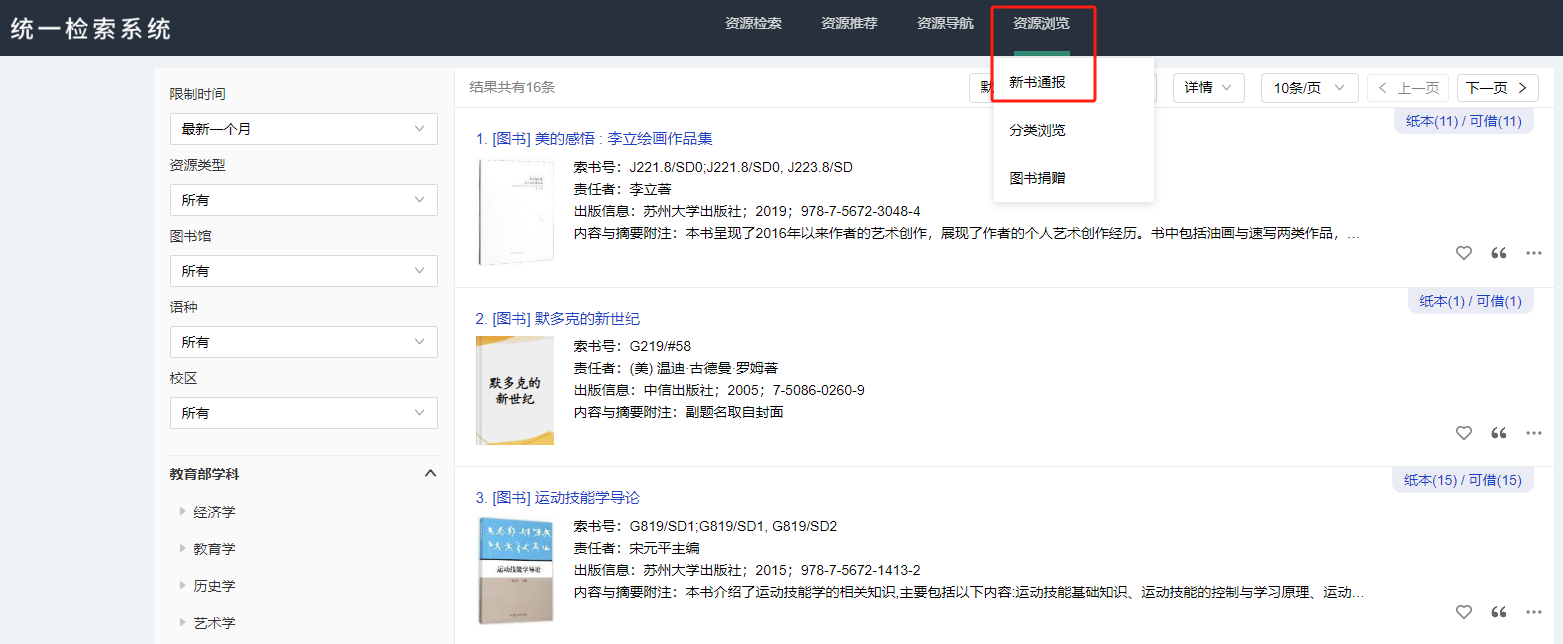 新书通报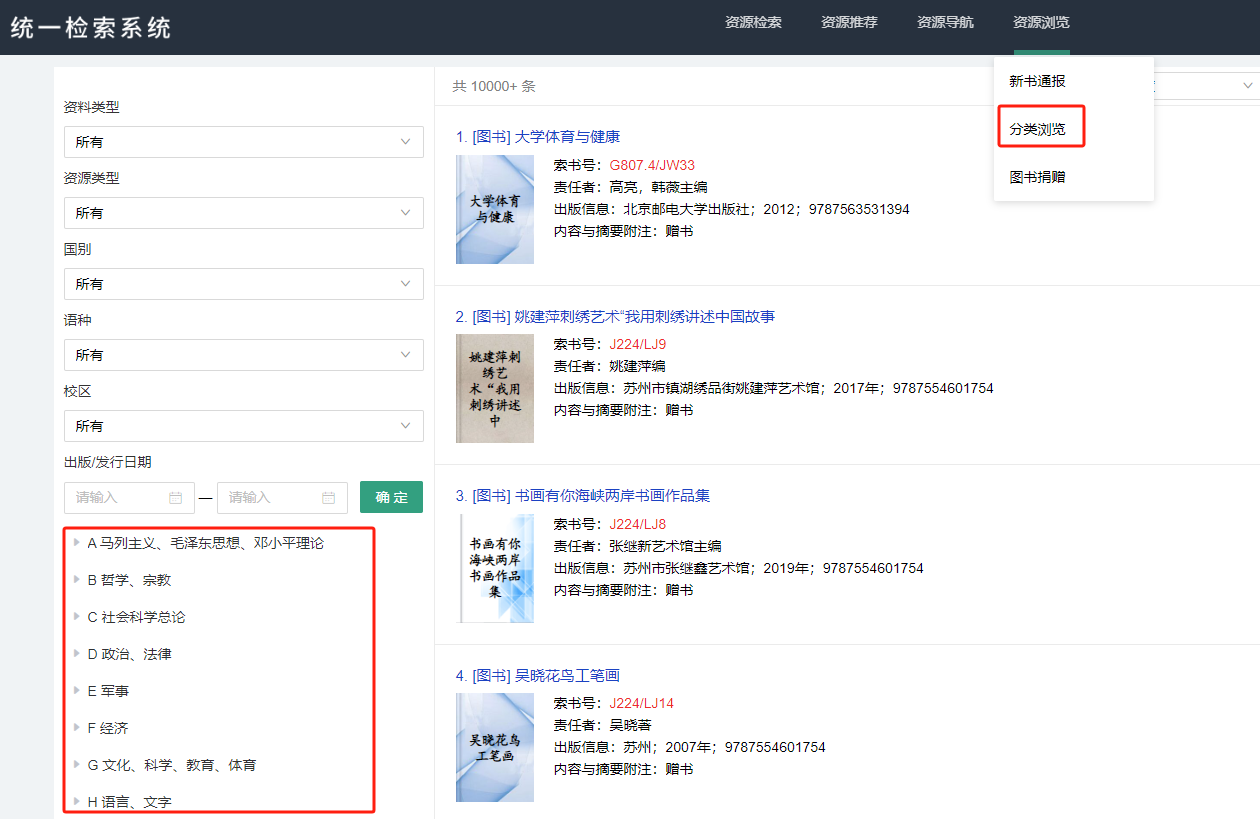 分类浏览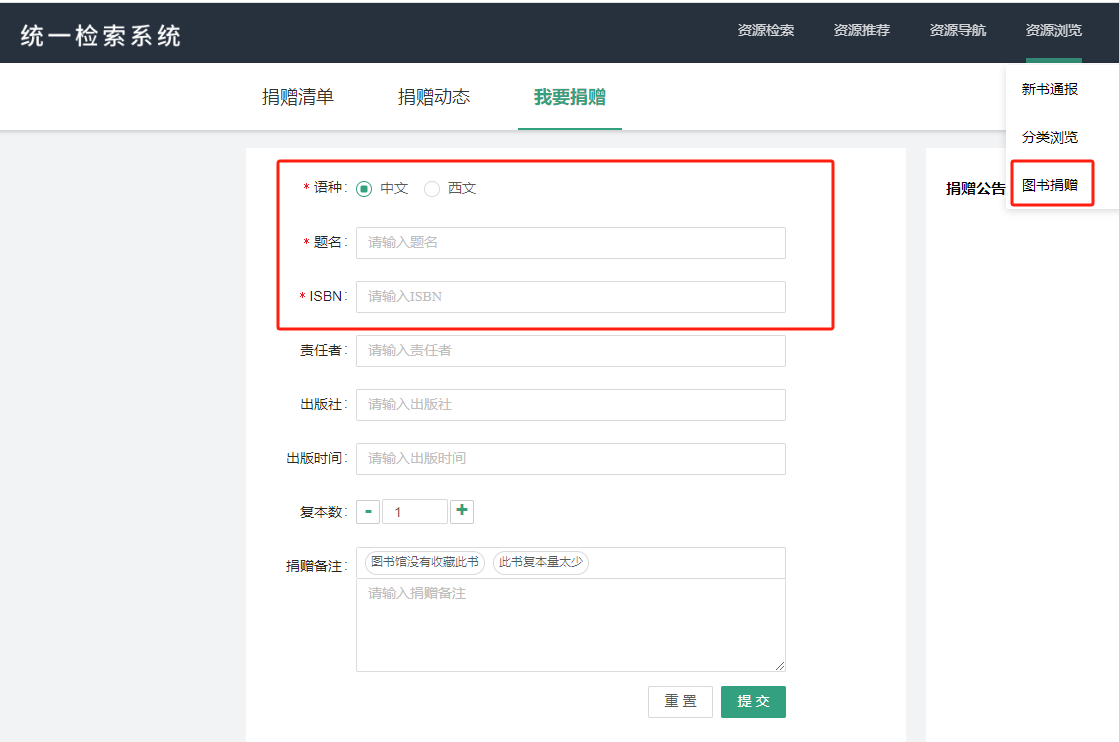 图书捐赠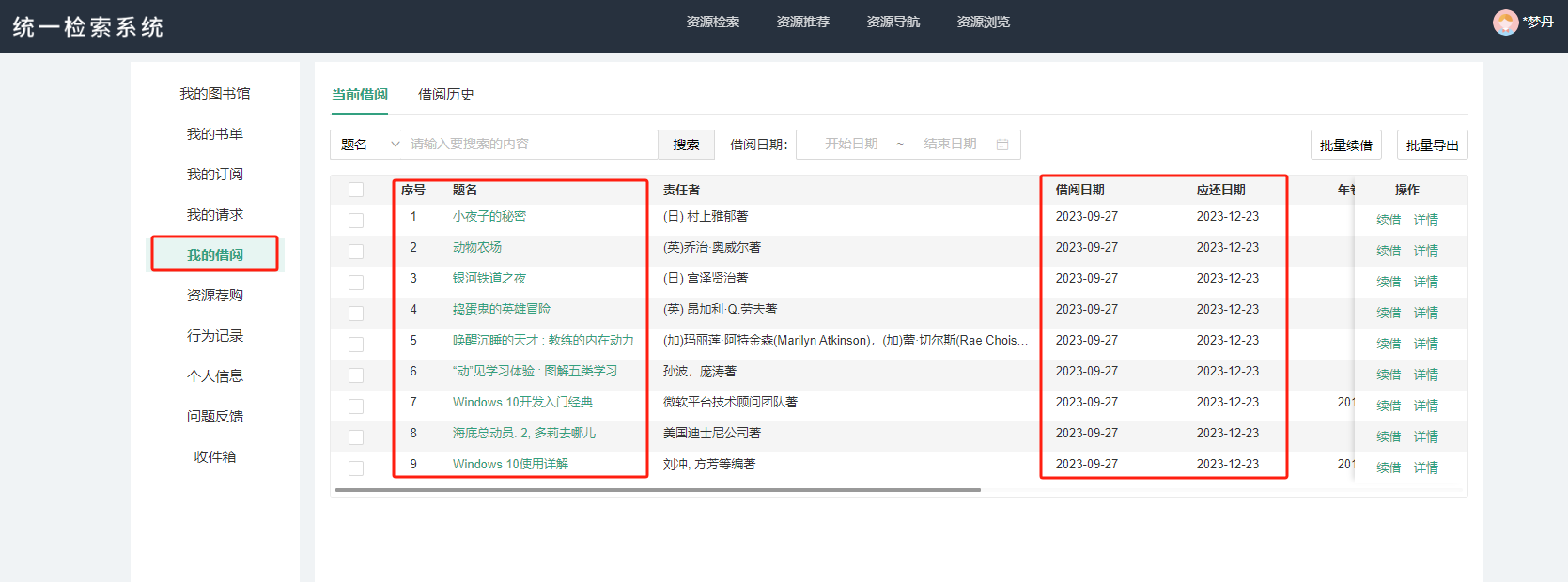 查看我的当前借阅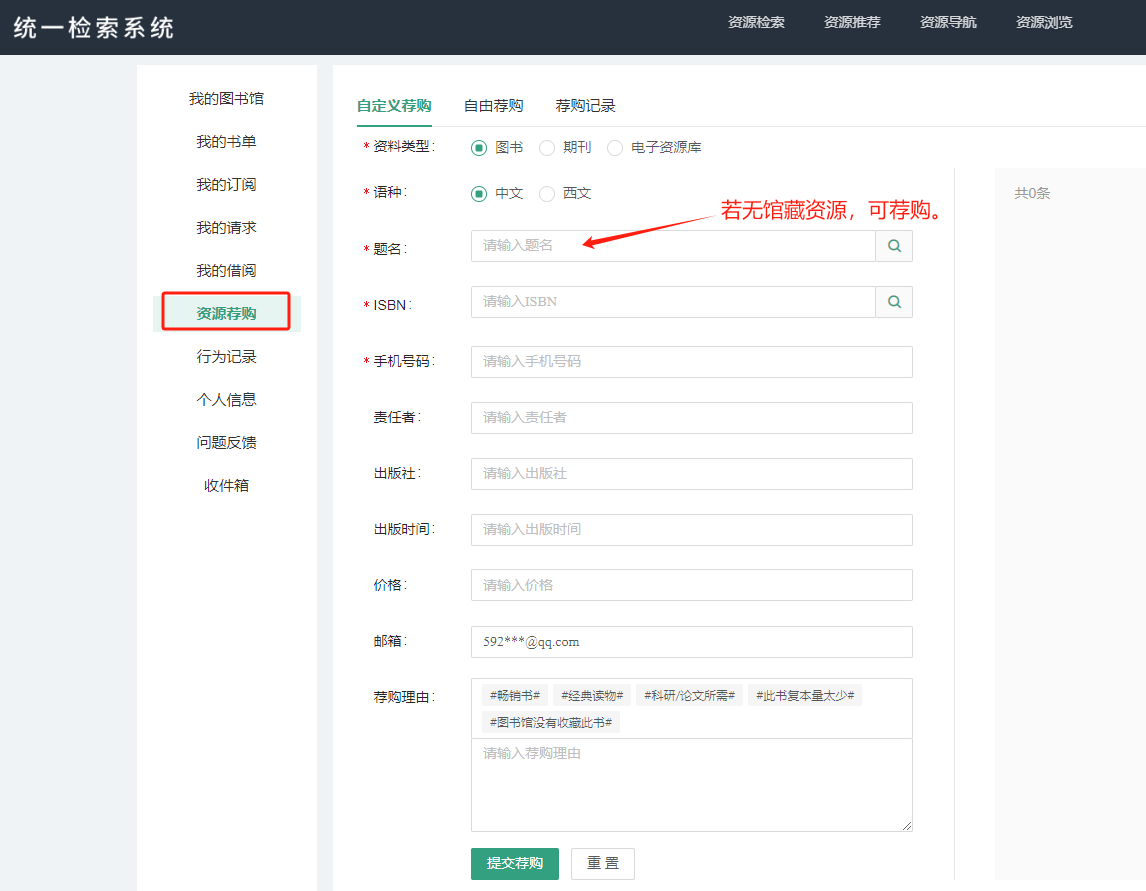 资源荐购